2019年第十二届全国大学生信息安全大赛创新实践能力赛华东北赛区赛程安排及交通指南一、报到比赛报到时间：2019 年 5 月 31 日  12:00-20:00比赛报到地点：南京市江宁区双龙大道60号，陆军工程大学双龙街营区正门（设有报到处）比赛报到流程：每位参赛队员到场，签字报到，领取相关参赛材料，并领取参赛证，第二天比赛没有参赛证不能上场比赛（若不能按时报到，请提前说明）二、比赛1. 比赛时间：2019 年 6 月 1 日：9:00-14:00，14:00-17:002019 年 6 月 2 日：9:00-12:00，12:00-14:002. 比赛地点：陆军工程大学双龙街营区军体馆3. 比赛日程安排：注意事项：各个队伍签到时请携带身份证、学生证和参赛证。三、住宿和餐饮1、住宿：希尔顿欢朋酒店（南京南站店）：江宁区胜利路38号；标间438元（含早）。打车10分钟以内，花费约11元。联系电话：15851839968锦江之星（南京南站店）：雨花台区卡子门大街72号；标间271元（不含早）。步行2公里约30分钟；打车10分钟以内，花费约11元。联系电话：025-52329968速8酒店（南京南站店）：雨花台区丁墙路99号；标间188元（不含早）。步行2.2公里约30分钟；打车10分钟以内，花费约11元联系电话：025-66089588格林豪泰（南京南广场店）：江宁区宏运大道1158号标间237元（不含早）早餐自助15元/位。步行1.7公里约25分钟；打车10分钟以内，花费约11元联系电话：025-83780998	** 住宿注意事项：以上价格是与酒店联系过的优惠价格，订购时需表明身份为全国大学生信息安全竞赛参赛人员2、餐饮：仅提供6月1日、2日午餐，其余用餐请各参赛队自行解决。** 餐饮注意事项：（1）比赛日午餐将于12:00由工作人员分发至各个参赛队。（2）请将垃圾统一扔到各个队伍的垃圾袋中，方便工作人员回收。四、注意事项1、选手自带参赛笔记本、电源线、网口转接线等基础设备，承办方只提供网络接口。2、请各参赛队员到场地后仔细阅读比赛须知与比赛规则，熟悉赛会的日程安排。3、请遵守赛事各项时间安排，听从工作人员的引领和指引，如遇特殊问题，请及时与工作人员联系，确保大赛的顺利进行。4、请各参赛队员务必于比赛开始前 30 分钟到达比赛现场，请勿迟到。5、赛场分为签到处、休息区、比赛区，请根据指示前往。6、所有人员进入比赛区前须将手机交于工作人员密封保管，比赛期间禁止连接互联网，以免影响比赛公平，否则按违规处理。7、比赛过程中不准互相交谈，不准擅离现场，不准在赛场内随意闲逛。8、比赛环节结束时，参赛者必须马上停止提交，不得拖延时间，否则予以扣分。9、参赛队员应严格遵守竞赛场地纪律，听从现场工作人员指挥，服从评委评分结果，如对裁决有异议，可按程序向组委会提出申诉。  10、此次比赛住宿费用、交通费用由各参赛队伍自己承担。11、如有疑问或困难请及时与会务组服务人员联系沟通。五、交通路线1、南京站 建议方式：打车，大约45元，30分钟左右。地铁：地铁3号线（秣周东路方向）至南京南站，换乘地铁1号线（中国药科大学方向）至双龙大道站（1口），步行800米即可到达。1小时左右。公交：可先乘坐地铁到达双龙大道站（2口），换乘706、737、702、703路（军师巷方向）抵达气象学院站。1小时左右。2、南京南站 建议方式：打车，大约11元，14分钟左右。 地铁：地铁1号线（中国药科大学方向）至双龙大道站（1口），步行800米即可到达。 30分钟左右。公交：可先乘坐地铁到达双龙大道站（2口），换乘706、737、702、703路（军师巷方向）抵达气象学院站，30分钟左右。3、禄口国际机场建议路线：打车，35分钟左右，大约105元地铁：地铁S1号线（南京南站方向）至南京南站，换乘地铁1号线（中国药科大学方向）至双龙大道站（1口），步行800米即可到达。1小时20分钟左右公交：可先乘坐地铁到达双龙大道站（2口），换乘706、737、702、703路（军师巷方向）抵达气象学院站，1小时20分钟左右。特别说明：南京公交、地铁支持支付宝乘车码功能，地铁具体运营时间请查看如下链接：	http://www.njmetro.com.cn/service_03_03.aspx六、校内导航将于校门口设置接待处，校内设置指路牌并有工作人员指引路线。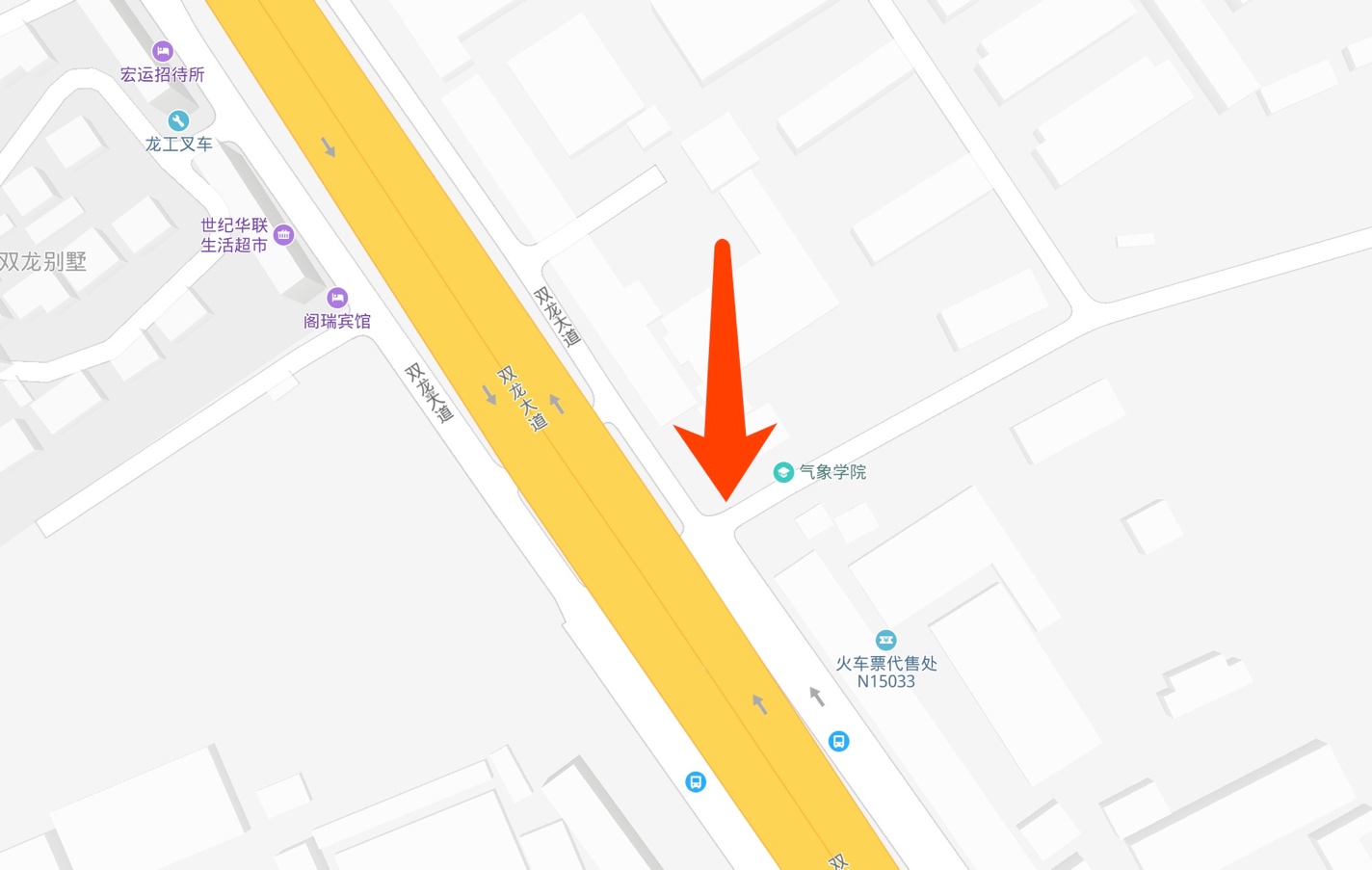 注意事项：由于涉及军事管理区，请各个参赛队伍不要在校内随意闲逛，严禁拍照。另，在校内需将参赛证件佩戴于胸前，非比赛时间请勿逗留，请予以理解。附件一：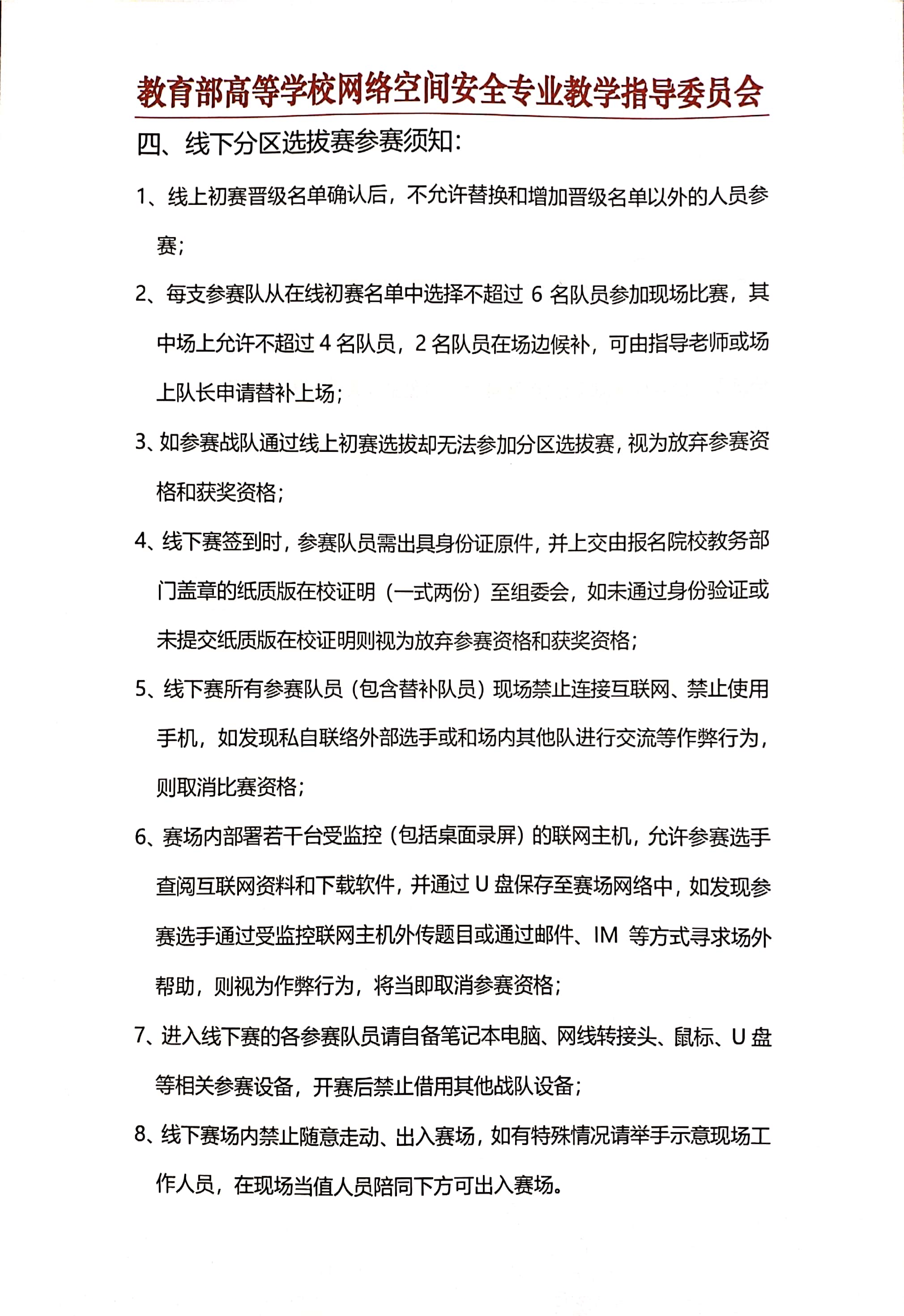 内容内容内容6月1日8:20-8:50选手签到、就坐、调试环境6月1日8:50-9:00宣读比赛规则6月1日9:00-14:00Break It安全应用攻击破解阶段6月1日14:00-17:00Fix It 安全应用漏洞修补阶段6月2日8:40-9:00选手签到6月2日9:00-12:00Break It安全应用攻击破解阶段6月2日12:00-14:00Fix It 安全应用漏洞修补阶段6月2日14:00-14:30统计比赛结果